Stagione Sportiva 2023/2024Comunicato Ufficiale N° 203 (Coppe) del 26/03/2024SOMMARIOSOMMARIO	1COMUNICAZIONI DELLA F.I.G.C.	1COMUNICAZIONI DELLA L.N.D.	1COMUNICAZIONI DEL COMITATO REGIONALE	1COMUNICAZIONI DELLA F.I.G.C.COMUNICAZIONI DELLA L.N.D.COMUNICAZIONI DEL COMITATO REGIONALECOPPA ITALIA PROMOZIONEGARA DI FINALEMercoledì 27.03.2024 ore 20,30 – Stadio Comunale “Pacifico Carotti” di Jesi POTENZA PICENA – MOIE VALLESINAModalità di svolgimento della garaIncontro unico (società ospitante prima nominata).Verranno disputati due tempi regolamentari di 45 minuti ciascuno;In caso di parità al termine dei tempi regolamentari si procederà a battere i tiri di rigore in conformità alle vigenti disposizioni regolamentari.Pubblicato in Ancona ed affisso all’albo del Comitato Regionale Marche il 26/03/2024.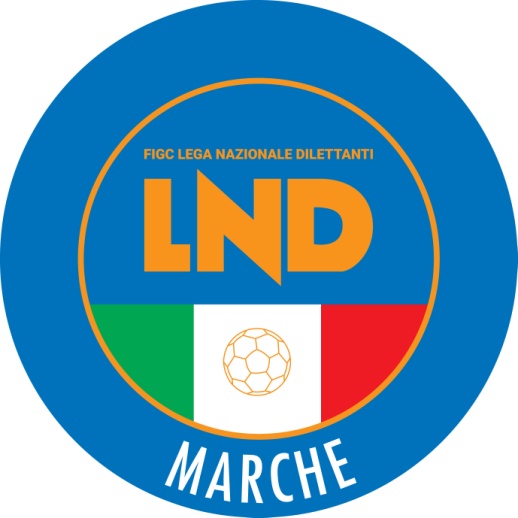 Federazione Italiana Giuoco CalcioLega Nazionale DilettantiCOMITATO REGIONALE MARCHEVia Schiavoni, snc - 60131 ANCONACENTRALINO: 071 285601 - FAX: 071 28560403sito internet: www.figcmarche.it                         e-mail: cr.marche01@lnd.itpec: marche@pec.figcmarche.it  Il Segretario(Angelo Castellana)Il Presidente(Ivo Panichi)